Special  for the International Deposit of Industrial Designs (Hague Union)AssemblyThirty-Sixth (16th Extraordinary) SessionGeneva, October 3 to 11, 2016Reportadopted by the AssemblyThe Assembly was concerned with the following items of the Consolidated Agenda (document A/56/1):  1, 3, 4, 5, 6, 9(ii), 10, 21, 30 and 31.The report on the said items, with the exception of item 21, is contained in the General Report (document A/56/17).The report on item 21 is contained in the present document.Ms. Sarnai Ganbayar (Mongolia), Chair of the Assembly, presided over the meeting.  ITEM 21 OF THE CONSOLIDATED AGENDAHAGUE SYSTEMThe Chair opened the meeting and welcomed the delegations to the Hague Union Assembly.The Chair referred to the accessions of the Democratic People’s Republic of Korea and Turkmenistan to the Geneva (1999) Act of the Hague Agreement Concerning the International Registration of Industrial Designs and welcomed the participation of Turkmenistan for the first time as a member in the Assembly of the Hague Union.Proposed Amendments to the Common Regulations under the 1999 Act and the 1960 Act of the Hague AgreementDiscussions were based on document H/A/36/1.The Secretariat introduced the document and explained that it contained recommendations made by the Working Group on the Legal Development of the Hague System for the International Registration of Industrial Designs at its fifth and sixth sessions, which were held from December 14 to 16, 2015, and from June 20 to 22, 2016, respectively.The Assembly adopted the amendments:(i)	to Rule 5 of the Common Regulations, with a date of entry into force of January 1, 2017;  and(ii)	to Rules 14, 21 and 26, and to the Schedule of Fees of the Common Regulations with a date of entry into force to be decided by the International Bureau.[End of document]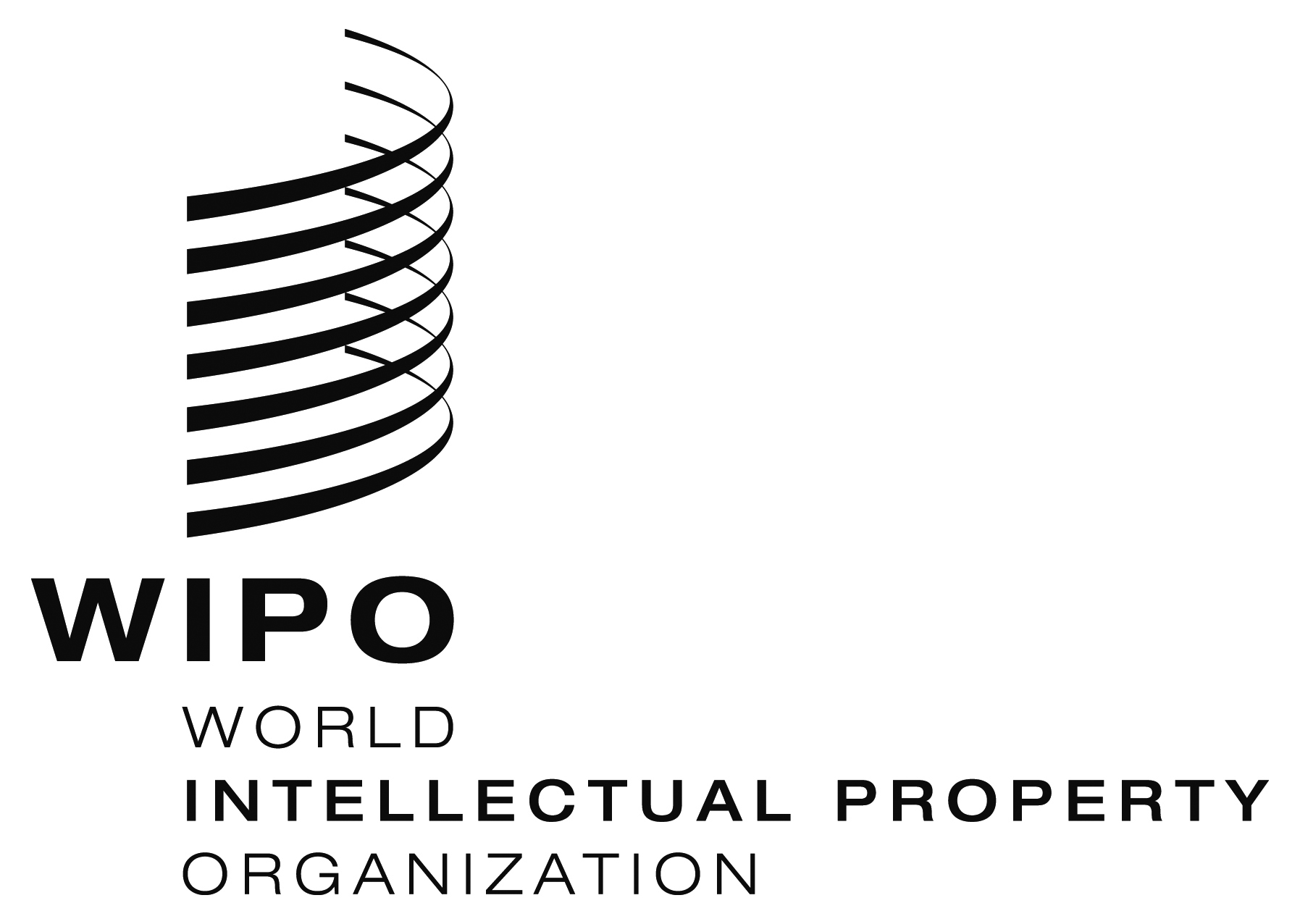 EH/A/36/2    H/A/36/2    H/A/36/2    ORIGINAL:  EnglishORIGINAL:  EnglishORIGINAL:  EnglishDATE:  december 16, 2016DATE:  december 16, 2016DATE:  december 16, 2016